ПОСТАНОВЛЕНИЕ                                                         JÖП«О внесении изменений в Постановления главы      МО Черноануйское сельское поселение, утвержденного 05.02.2020№ 2«Об утверждении программы по предупреждению экстремизма, терроризма и межнациональных конфликтов на территории Черноануйского сельского поселения на 2020-2022 годы»На основании ч. 2 ст. 179Бюджетного кодекса Российской Федерации,в соответствии с Федеральным законом 131-ФЗ от 06.10.2003 г. «Об общих принципах организации местного самоуправления в Российской Федерации», ПОСТАНОВЛЯЮ:Внести изменения в Постановление  Муниципального Образования Черноануйское сельское поселениеот 05.02.2020 г. № 2«Об утверждении программы по предупреждению экстремизма, терроризма и межнациональных конфликтов на территории Черноануйского сельского поселения на 2020-2022 годы» следующие изменения: в паспорте программы Объемы и источники финансирования Программы изложить в следующей редакции:Глава   Черноануйского сельского поселения                                      Т.А.АкатьеваРЕСПУБЛИКА АЛТАЙ АДМИНИСТРАЦИЯ МУНИЦИПАЛЬНОГО ОБРАЗОВАНИЯ ЧЕРНОАНУСКОЕ СЕЛЬСКОЕ ПОСЕЛЕНИЕ 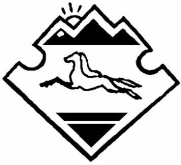  АЛТАЙ РЕСПУБЛИКАНЫҤКАН-ООЗЫ АЙМАКТЫ ЧАРГЫОЗЫ JУРТ АДМИНИСТРАЦИЯЗЫ                « 09 » марта 2021 г.                                                                       №  10Объемы и источники финансирования ПрограммыВыполнение программы предусматривается затраты из средств местного бюджета в размере 2 т.р.